СЦЕНАРИЙ «САМАЯ ЛУЧШАЯ МАМА ЗЕМЛИ»Цель:Способствовать созданию положительных эмоциональных переживаний детей и родителей от совместного празднования мероприятия.Учить выразительно исполнять стихотворения, интонационно разнообразно перерабатывать их в зависимости от содержания, пользоваться естественными интонациями, логическими паузами, ударениями, передавать свое отношение к содержанию.Учить детей чувствовать и понимать характер образов художественных произведений, воспринимать их взаимосвязь с жизненными явлениями.Побуждать детей и родителей к активному участию.Фоном звучит красивая спокойная музыка, выходит ведущая:Ведущая:                                                                                                                                      Однажды за день до своего рождения ребенок спросил у Бога:
- Я не знаю, зачем я иду в этот мир. Что мне там делать?
Бог ответил:
- Я подарю тебе ангела, который всегда будет рядом с тобой. Он тебе все объяснит.
- А как я пойму его, ведь я не знаю его языка?
- Ангел будет учить тебя своему языку. Он будет охранять тебя от всех бед.
- А как зовут моего ангела?
- Неважно, как его зовут, у него много имен. Но ты будешь называть его – мама.Звучит вальс из кинофильма «Мой ласковый и нежный зверь» (выходят дети и танцуют), после вальса встают на полукруг.Ведущая:Осень на дворе давно,По утрам уже темно.С каждым днем все холоднейИ зима уж у дверей.Только есть в календаре,День известный детворе.С нетерпеньем его ждут,Знают -  гости к ним придут.Для гостей ведь не секрет,Приготовили концерт.Дети читают стихиМы концерт готовим маме Артём Б.По особенной программе.Ну не будем долго ждать,Пора нам праздник начинать.
Посмотрите за окошко- Полина К.Стало там теплей немножко.Кто ответит отчегоСтало в ноябре тепло?Мы вам скажем, в чем секрет, Ислам Я.Ведь секрета вовсе нет.Потому что праздник мамПостучался в гости к нам.
Песня «Самый светлый праздник»Снова бродит осень за окном, И стучится в дверь холодный ветер.Собрались мы здесь поздравить мам, Самых лучших мамочек на свете.Припев: Девчонки и мальчишки, давайте – ка дружней               Споём сегодня песню для дорогих гостей               Простите, наши папы, мы обожаем Вас!               Но, мамочки главнее, все мамы – высший класс!В ноябре приходит праздник мам –Самый светлый праздник на планете,Женщин всех сегодня от душиПоздравляют взрослые и дети.Припев: Девчонки и мальчишки, давайте – ка дружней               Споём сегодня песню для дорогих гостей               Простите, наши папы, мы обожаем Вас!               Но, мамочки главнее, все мамы – высший класс!От улыбок расцветает зал,А у мамочки в глазах слезинки,Щёчки загорелись огоньком,Словно гроздья спелые рябинки.Припев: Девчонки и мальчишки, давайте – ка дружней               Споём сегодня песню для дорогих гостей               Простите, наши папы, мы обожаем Вас!               Но, мамочки главнее, все мамы – высший класс!Ведущая:                                                                                                                                                         Мама, мамочка… Сколько тепла таит это магическое слово, которым называют самого близкого, дорогого, единственного человека. Эти строки посвящаются вам, милые, дорогие, любимые и единственные, наши мамы.
Вместе с осенью все дети Диана Т.Милым мамам шлют привет,«Мама» – слово дорогое,В слове том тепло и светМаму любят все на свете. Артём Р.Мама – лучший друг!Любят мам не только дети,Любят все вокруг.Сегодня мы вас пригласили, Соня Б.Чтоб громко и дружно сказать:Все: Любимые мамы, мы вас поздравляемИ счастья хотим пожелать!Ведущая: Особые слова нужны для того, чтобы отблагодарить за заботу и ласку наших мам.Дети читают стихиЕсли мне бывает больно, Вова Н.Мама доброю рукойУспокаивает болиИ несет с собой покой.
И когда игрушке новой Егор М.Шумно радуюся я,Улыбается со мноюМама милая моя.
Пусть несет с собою ветер Лиза Т.То, что всем открою я:В целом мире, в целом светеМама лучше всех - моя.Нашей мамы нету лучше, Матвей М.Нет добрей её, нежней,Станем навсегда послушны,И поздравим матерей!
Им желаем только счастья, Полина Я.Чтоб спокойно на душе,Чтоб ушли с души ненастья,Молодеть и хорошеть!
Желаем быть такими, как и прежде, Илья А.Но только чуть повеселей.Желаем, чтоб сбылись надежды ваши,Как можно раньше и быстрей.
Чтоб повседневные заботы, Алина Ч.С лица улыбки не сгоняли.Чтоб приходили вы с работы,Без тени грусти и печали.
Чтобы осенний ветерок, Тимур О.Сдул с сердца горести осадок,И чтобы детский голосок,Лишь смехом нарушал порядок.
Ведущая:Льется песенка голубым ручьем.Мама, эту песенку для тебя поем!«Песня о маме».Мамочка, милая, солнышко, свет,
Ласкою нежною мир весь согрет.
Кто приголубит нас, кто пожурит?
Доброе сердце за нас чьё болит?
Мамино сердце, мамино сердце болит.

Мама всегда и поймёт, и простит,
Если болеем, то мама не спит,
Тихо сидит у кроватки моей,
Мамочки нету на свете добрей,
Мамочки нету, мамы моей нет добрей!!

Я поцелую тебя, обниму,
Мамочку милую нежно люблю,
Я постараюсь хорошим расти,
Счастье и радость тебе принести,
Счастье и радость, мама, тебе принести.                                             Дети садятся на стульчики                                                                                               Ведущая: 
А сейчас мы поиграем, да гостей мы позабавим!Конкурс «Давайте потанцуем»Мамы делятся на две команды, вытягивают листок на котором написано название танца («Цыганочка», «Лезгинка», «Восточный танец», «Ламбада», танец «Маленьких утят», «Барыня», «Танец маленьких лебедей», «Макарена») и под соответствующую музыку исполняют свой танец.Конкурс «Фитнес-клуб»Каждая команда получает по обручу. Игрок берет обруч и начинает крутить на талии, как можно дольше удерживая его, после того как обруч упадет, крутить обруч начинает следующий игрок и так все участники конкурса. Конкурс «Выручай свою маму».Представьте такую ситуацию: вы с сыном торопитесь в кинотеатр на премьеру мультфильма. И как всегда в суматохе забываете сделать маленький, но очень главный штрих на своем лице. Это ваши губки – которые вы забыли накрасить. Открываете сумочку… и о чудо – она там, а зеркала нет. Но с вами же самый главный мужчина вашей жизни. И он конечно джентльмен и маме своей поможет.Ведущая: Ребята, у ваших бабушек тоже сегодня праздник!  Ведь ваши бабушки – это тоже мамы! Мамы ваших мам и пап! Давайте мы не будем забывать и о них, поздравим ваших дорогих бабушек!Дети поют песню про бабушкуХодит моя бабушка в фартуке цветном
Напечет оладушки, убирает дом
Я венок из васильков для неё сплету,
Потому что бабушку очень я люблю.
Припев:
Поцелую бабушку в розовые щёчки
За блины, оладушки и тёплые носочки.
Сядем вместе с бабушкой и споём частушки
Пока стынут на столе с творогом ватрушки.

Бабушка волшебница, чародей и маг
И на кухне вертится всё в её руках
В печь поставит булочки, свяжет мне берет.
Ведь моей бабулечки лучше в мире нет.

Припев.
Под музыку влетает Баба-Яга.Баба - Яга: Ой, голубчики, как это хорошо вы про бабушку вспомнили. Я как песню услыхала, так прослезилась, так расчувствовалась, что решила к вам на огонек заглянуть.Ведущая: Баба-Яга, а мы тебя тут и не ждали.Баба - Яга:  (Чуть не плача) Как не ждали… Я ведь, я ведь, я ведь….Ведущая: Да ты ведь злая, вечно на праздник прилетаешь, и праздник портишь, пакости какие-то устраиваешь.Баба - Яга: Да что вы, что вы… Сегодня-то все по-другому. Сегодня ведь и мой праздник тоже! Я же кто?Баба - Яга: Вот-вот! Я – Б- А-Б-А Яга, это значит – бабушка! Это значит, что я и МАМА! Да-да, это значит, что у меня и детки есть и внуки есть…  А сегодня праздник – День матери, значит и мой праздник тоже!Ведущая: А ведь и правда, ребята, сегодня праздник всех мам, давайте бабушку Ягу  поздравим и разрешим остаться на нашем празднике?Баба - Яга: Ой, спасибо, ой, спасибо! А сейчас я хочу с вами поиграть! Вот вы знаете, я такая рукодельница, я такая умница.. А вот ваши бабушки, интересно, тоже умеют рукодельничать?Баба - Яга: Да что вы? И даже знают, в какое место в иголке нужно вставлять нитку?Баба - Яга: Что? Правда? Видели такое? А я думала, что ваши бабушки только знают, какую кнопку на стиральной машине нажать и как вам мультики из интернета скачать. Ну, ладно, вот мы сейчас и проверим, какие ваши бабушки умницы да мастерицы.Конкурс для бабушек «Пришей пуговицу»Баба - Яга: Н-да, молодцы. Молодцы. Справились с заданием, не ожидала… А бабушки - то у вас какие оказываются, и умницы, а красавицы, ну просто загляденье. Ребята, я хочу посмотреть, не забыли ли ваши бабушки как правильно пеленать малыша. Вы ведь когда-то были маленькие, вас тоже пеленали.  Вот мы сейчас и проверим.Конкурс «Запеленай малыша».Баба - Яга: Ну, молодцы, ну, порадовали Ягульку!Ведущая: Ребята, давайте, мы бабушку Ягу поздравим и порадуем, чтобы ей приятно стало! Мы станцуем для неё танец!Баба - Яга: Ой, хочу, хочу посмотреть на свой подарок! Танцуйте же уже скорее!Танец «Весёлый танец с пампонами»Баба - Яга: Ну, спасибо вам огромное, ребята! Потешили бабушку (смешно повторяет движения и слова танца). А мне пора лететь к себе, праздничный ужин пора готовить, а то ко мне сегодня гости придут меня поздравлять, Кощеюшка там, Горыныч… Они придут, а я не прибрана (поправляет волосы). До свиданья, голубчики! С праздником вас, дорогие мамы! И счастья вам всем на долгие годы, как у меня: лет на триста! ПОКА! (Улетает)Ведущая: А наш праздник продолжается.  Сейчас для наших мам дети исполнят частушки. Ставьте ушки на макушки, слушайте внимательно.Частушки:Всем мамулям в этот день Полина С.
Дарим мы частушки,
Чтобы мамочки у нас
Были веселушки!Обниму тебя покрепче, Александра П.
Никуда не отпущу.
Прогуляешь ты работу,
А я в садик не пойду.Не сердитесь вы на маму, Ева М.
Если говорит не то,
Лучше обнимите маму,
Поцелуйте горячо.Мама дома отдыхала: Аделина М.
Убиралась, подметала,
И варила, и стирала…                                                                                                         «Отдыхать» уже устала! 
Папа ей решил помочь, Полина С.
Только стало вдруг не в мочь,
На диван он тут прилег,
Не мешает – вот помог!Пока мама на работе, Александра П.
Я в делах вся и в заботе:
Туфли мамины мне жмут,
Зато бусы так идут!Чтобы мама удивилась, Ева М.
Папа сделал нам обед.
Почему-то даже кошка
Отвернулась от котлет.Мы желаем всем малулям Аделина М.
Быть здоровыми всегда.
Улыбаться и смеяться
И не плакать никогда.Ведущая: Ребята, вы большие молодцы, громко пели, от души! Но у нас с вами остался ещё один сюрприз для наших любимых мамочек.Танец «Самая лучшая мама земли»Ведущая: 
Праздник наш уже кончается, 
Что же нам еще сказать? 
Разрешите на прощанье – 
Всем здоровья пожелать! 
Будьте веселы, здоровы.
Всем дарите добрый свет!
Приходите в гости снова
И живите до ста лет!Дорогие наши мамы, Аделина М.Мы вас очень, очень любимБудем добрыми расти,И всегда стараться будемХорошо себя вести.А теперь настало время,Наш сюрприз преподнести.Дети дарят мамам подарки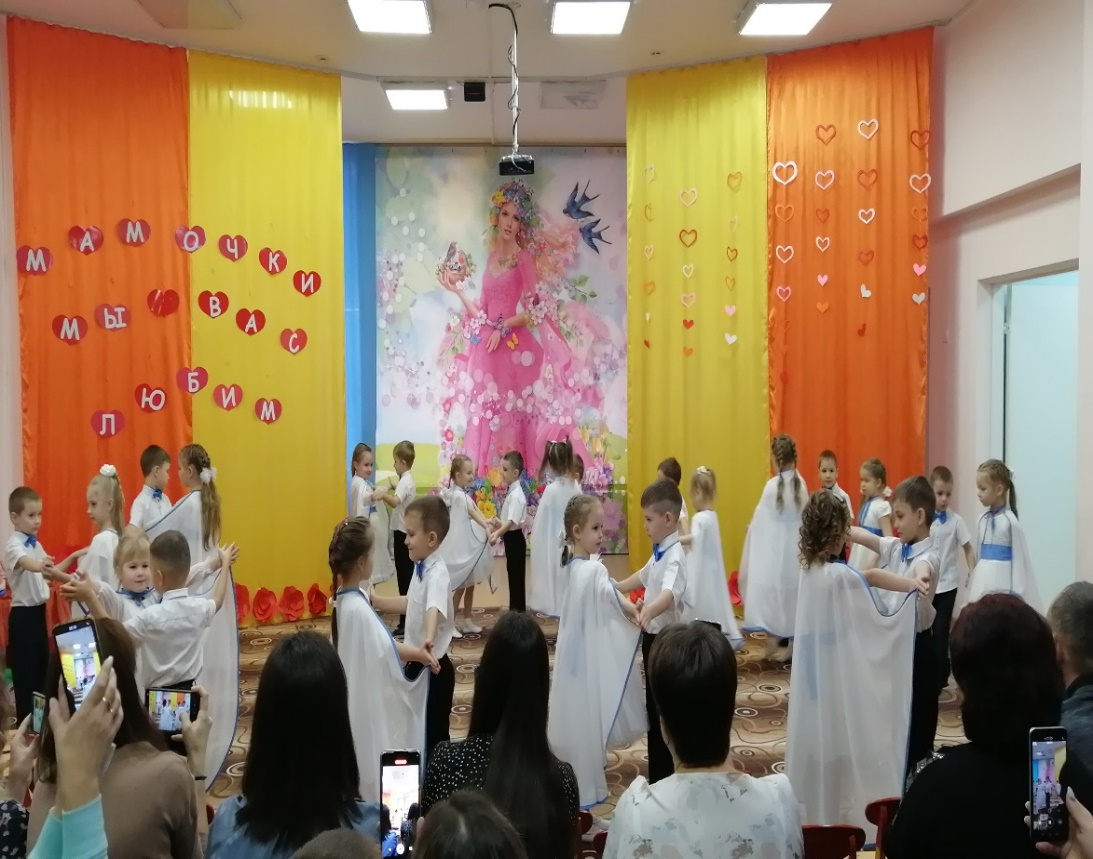 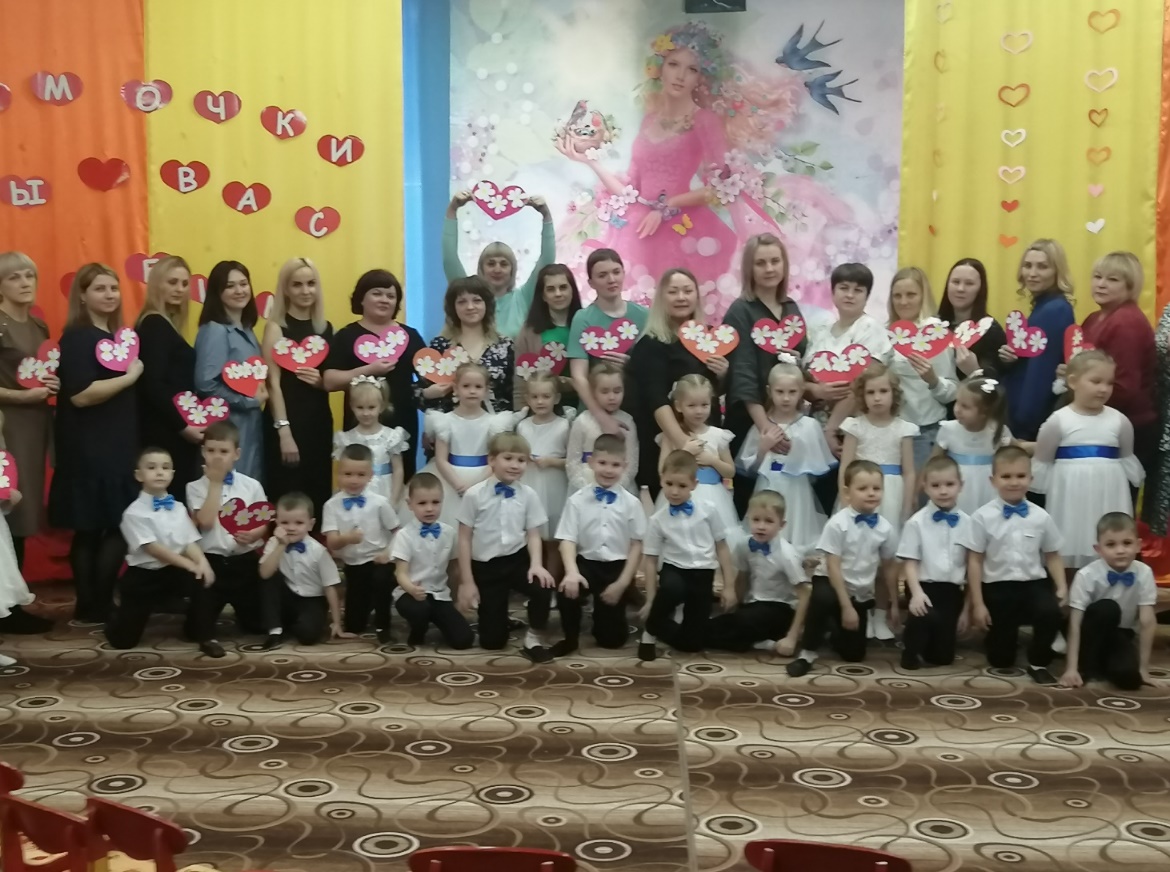 